Edublogs: Advanced menus – footer menusIn Edublogs you can create different menus for different purposes.  This guide will show you how to create a footer menu on your website/blog.  (This does depend on whether you have the available footer area within the widgets section of your blogsite.)Go to ‘Appearance’ > CustomiseClick on the ‘Widgets’ areaWhat you’re looking for is a ‘bottom’ or ‘footer’ area (if there isn’t one, then you can’t have a footer menu, sorry!)If you have located a footer menu then head back out of the customiser and go to ‘Appearance’ > ‘Menus’Click on the ‘create a new menu’ link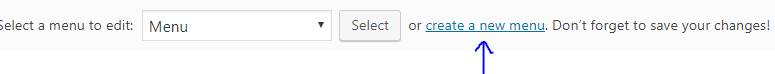 Call the menu ‘Footer’You can now select any Pages, Posts or custom links – then ‘Add To Menu’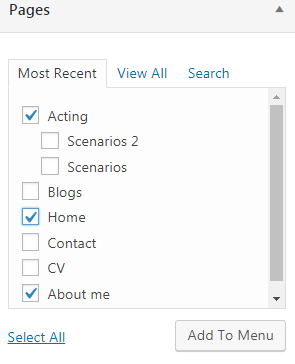 Save your new menuGo to ‘Appearance’ > ‘Customise’ > Find the widgets area and the footer or bottom widget areaClick on ‘Add a Widget’ > Select the ‘Navigation Menu’ widget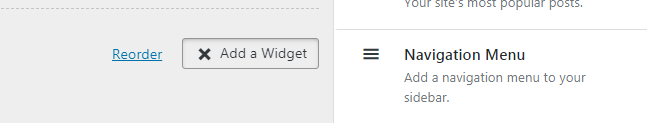 Enter a name, something creative like ‘Menu’Select your new footer menu using the drop-down list and click on ‘Done’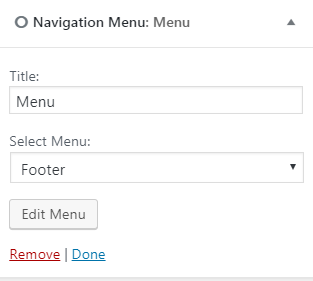 You should now have a new footer menu at the bottom of your blogsite – you may wish to just include the most important pages/posts in this menu